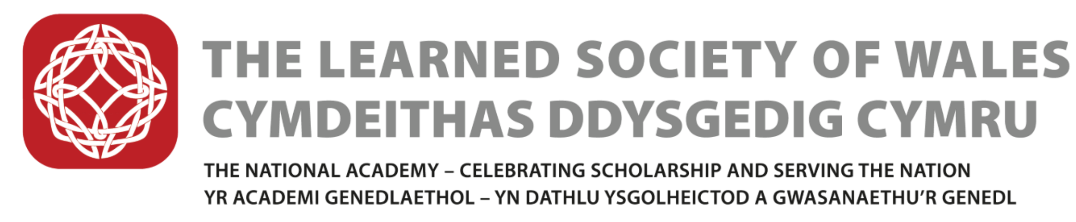 Fellows Elected April 2020Honorary FellowsDame Jocelyn Bell Burnell DBE FRS FRSE FRAS FInstPAcademic Visitor, University of Oxford; Professorial Fellow, Mansfield College, Oxford; Chancellor, University of DundeeProfessor Margaret MacMillanProfessor of History, University of TorontoFellowsProfessor Nathan Abrams FRHistS FHEAProfessor of Film Studies, Bangor UniversityMr Jonathan Adams AADip RIBAJonathan Adams + Partners Architects LtdProfessor Catherine BarnardProfessor of European Union and Labour Law, University of CambridgeProfessor Menna ClatworthyProfessor of Translational Immunology; Honorary Consultant Nephrologist; Director of Clinical Studies, Pembroke College, University of CambridgeProfessor Lisa Collins FRSB FRSSHead of School, School of BiologyProfessor of Animal ScienceN8 Agri-food Chair in Agricultural Systems; Academic Director of Smart Agri-Systems; Professor of Animal Science, University of LeedsProfessor Matthew Cragoe FRHSDeputy Vice Chancellor, Regent’s University LondonProfessor Thomas Crick MBE FIET FBCSProfessor of Digital Education & Policy, Swansea UniversityProfessor Alun Davies FRCS FEBVSProfessor of Vascular Surgery & Consultant Surgeon, Imperial College, London Professor Richard DinsdaleProfessor of Sustainable Environmental Systems, University of South WalesProfessor Norman DoeProfessor of Law, Cardiff UniversityDr Dylan Foster EvansHead of School of Welsh, Cardiff UniversityProfessor Gareth Evans FRCPProfessor of Medical Genetics and Cancer Epidemiology, University of ManchesterProfessor Sir Malcolm Evans KCMG OBEProfessor of Public International Law, University of BristolProfessor Peter Excell FIET FBCSProfessor Emeritus, Wrexham Glyndŵr UniversityEmeritus Professor Peter FieldEmeritus Professor, Bangor  UniversityProfessor Caroline Franklin FEAProfessor of English Literature & Creative Writing, Swansea UniversityProfessor Christopher HannDirector, Max Planck Institute for Social AnthropologyProfessor Glyn HewinsonSêr Cymru II STAR Chair & Director of the Centre of Excellence for Bovine Tuberculosis, Aberystwyth UniversityDr E John Hughes CBE FRSAFormerly HM Ambassador Argentina and Paraguay; Visiting Professor in Practice LSE IdeasProfessor Ifan HughesProfessor of Physics, University of DurhamDr Rhiannon IfansFormerly Anthony Dyson Fellow, Centre for Advanced Welsh and Celtic Studies, University of Wales Trinity St DavidProfessor Emyr LewisProfessor of Law and Head of the Department of Law and Criminology, Aberystwyth UniversityProfessor Geraint LewisProfessor of Astrophysics , University of SydneyProfessor Ambreena ManjiProfessor of Land Law and Development, Cardiff School of Law and Politics, and President of the African Studies AssociationProfessor Donna Mead OBE CStJChair, Velindre University NHS TrustProfessor Jonathan MorrisProfessor in Organisational Analysis, Cardiff UniversityDr Sue NiebrzydowskiReader in Medieval Literature, Bangor UniversityMs Maxine Penlington OBEChair of the Board of Governors, Wrexham Glyndŵr University Professor Ceri PhillipsHead of College of Human & Health Sciences & Professor of Health Economics, Swansea UniversityProfessor John Pickett CBE FRSProfessor of Biological Chemistry, Cardiff UniversityProfessor Ryszard PiotrowiczProfessor of Law, Aberystwyth University; Adjunct Professor of Law, University of South AustraliaFirst Vice-President of GRETA, the Council of Europe’s Group of Experts on Action against Trafficking in Human BeingsProfessor David RabeyProfessor of Theatre and Theatre Practice, Aberystwyth UniversityProfessor Dominic Reeve FICE FIM, FRMetSProfessor of Coastal Engineering & Head, Zienkiewicz Centre for Computational Engineering, Swansea University Professor Geoffrey Richards FBSE FIORDirector, AO Research Institute DavosProfessor David Ritchie FInstP CPhys Professor of Semiconductor Science and Technology, Swansea University & Professor of Experimental Physics, University of Cambridge Professor Julian Sampson FRCP FMedSciProfessor of Medical Genetics, Cardiff University Medical SchoolProfessor Karl SchmidtProfessor, School of Mathematics, Cardiff UniversityProfessor Keshav Singhal MBE FRCSConsultant Orthopaedic Surgeon, CTM Health Board; Visiting Professor University of South Wales, All India Instute of Medical Science & Anna Medical School, MauritiusProfessor Irena SpasićProfessor of Computer Science, Director of the Cardiff University Data Innovation Research InstituteProfessor Martyn TranterProfessor of Polar Biogeochemistry and Director of the Bristol Glaciology Centre, University of BristolProfessor Elaine Treharne MArAd FSA FRHistS FEARoberta Bowman Denning Professor of Humanities, Professor of English, and, by courtesy, Professor of German Studies at Stanford University, USAProfessor Kathryn WoodwardEmeritus Professor, Faculty of Arts & Social Sciences, Open UniversityProfessor Reyer ZwiggelaarHead of the Graduate School, Faculty Associate Dean of Research & Professor of the Department of Computer Science, Aberystwyth University